Can I convert between units of time?Conversion diagrams:		secs		mins		mins		hours				Step 1Write out the measurements you need, thinking about how many of one are in the other. For example, if you are converting seconds to minutes, you need to know that there are 60 seconds in a minute. Use the appropriate conversion diagram to help you.What is 240 seconds in minutes?		secs		mins								Your turn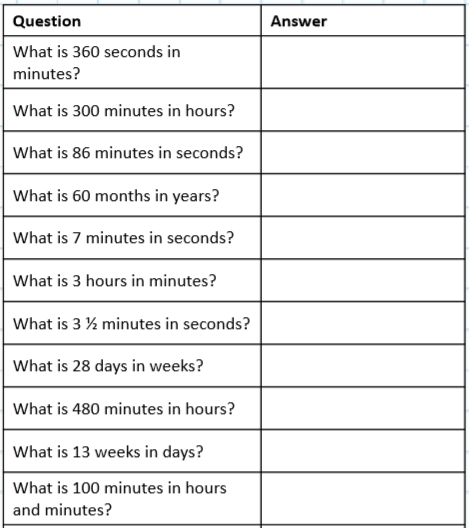 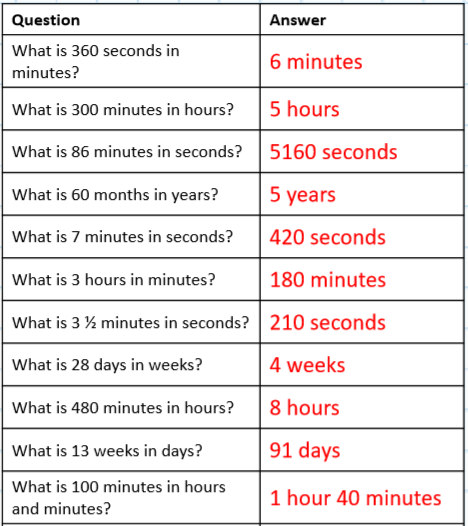 Units of TimeUnits of Time60 seconds = 1 minute60 minutes = 1 hour24 hours = 1 day7 days = 1 week12 months = 1 year365 days = 1 year